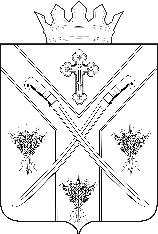  ПОСТАНОВЛЕНИЕАДМИНИСТРАЦИИ СЕРАФИМОВИЧСКОГО МУНИЦИПАЛЬНОГО РАЙОНА ВОЛГОГРАДСКОЙ ОБЛАСТИ________________________________________________________________от « 08 »  11  2019  № 620.Об определении  мест выпаса и прогона  сельскохозяйственных животных и птицы на территории Песчановского сельского поселения Серафимовичского муниципального района Волгоградской области 
        В соответствии с Федеральным законом от 06 октября 2003 года № 131-ФЗ "Об общих принципах организации местного самоуправления в Российской Федерации", руководствуясь статьей 11 Земельного кодекса Российской Федерации, пунктом 2 статьи 3.3 Федерального закона от 25.10.2001 № 137-ФЗ «О введении в действие Земельного кодекса Российской Федерации»,  пунктом 2 статьи 1 Закона Волгоградской области от 16.01.2018 N 7-ОД "О некоторых вопросах упорядочения выпаса и прогона сельскохозяйственных животных и птицы на территории Волгоградской области",       ПОСТАНОВЛЯЮ:       1. Утвердить места выпаса и прогона сельскохозяйственных животных и птицы на земельных участках, государственная собственность на которые не разграничена, расположенных на территории Песчановского сельского поселения Серафимовичского муниципального района Волгоградской области согласно приложению, схемам № 1; 2; 3; 4; 5; 6; 7; 8; 9; 10.       2. Рекомендовать владельцам сельскохозяйственных животных и птицы соблюдать выпас и прогон сельскохозяйственных животных и птицы на территориях, определенных в пункте 1 настоящего постановления.      3. Настоящее  постановление вступает в силу с момента подписания,  подлежит официальному опубликованию в печатном издании и размещению на официальном сайте администрации Серафимовичского муниципального района Волгоградской области в информационно-телекоммуникационной сети «Интернет».      4. Контроль за исполнением настоящего постановления возложить на первого заместителя главы Серафимовичского муниципального района Н.К. Анисимову.Глава Серафимовичского  муниципального района                 				                    С.В. ПономаревПРИЛОЖЕНИЕ к Постановлению администрации Серафимовичского муниципального района Волгоградской области№  620  от  « 08 »   11   2019Места выпаса и прогона сельскохозяйственных животных и птицы на земельных участках, находящихся в муниципальной собственности, а также земельных участках, государственная собственность на которые не разграничена на территории Песчановского сельского поселения Серафимовичского района Волгоградской областиСхема № 1Места сбора и маршрут прогона сельскохозяйственных животных и птицы в хуторе Песчаный Серафимовичского района Волгоградской области (стадо №1)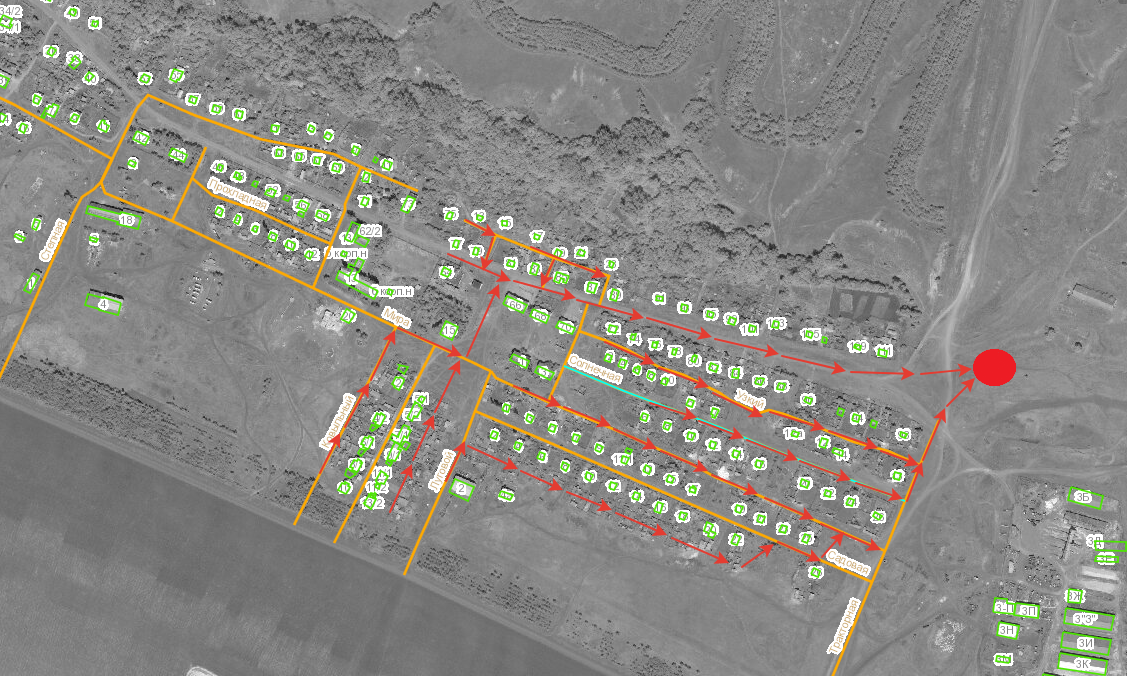 Схема № 2Места выпаса и маршрут прогона сельскохозяйственных животных и птицы в хуторе Песчаный Серафимовичского района Волгоградской области (стадо №1)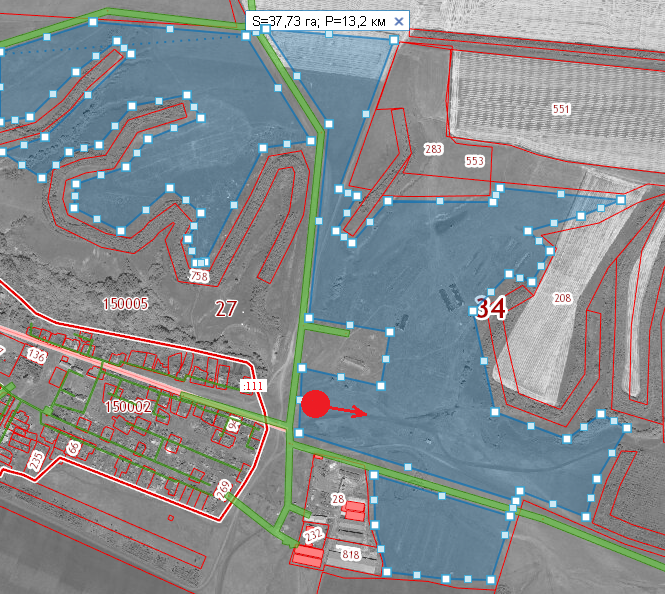 Условные обозначения:                       - место сбора стадаСхема № 3Места сбора и маршрут прогона сельскохозяйственных животных и птицы в хуторе Песчаный Серафимовичского района Волгоградской области (стадо №2)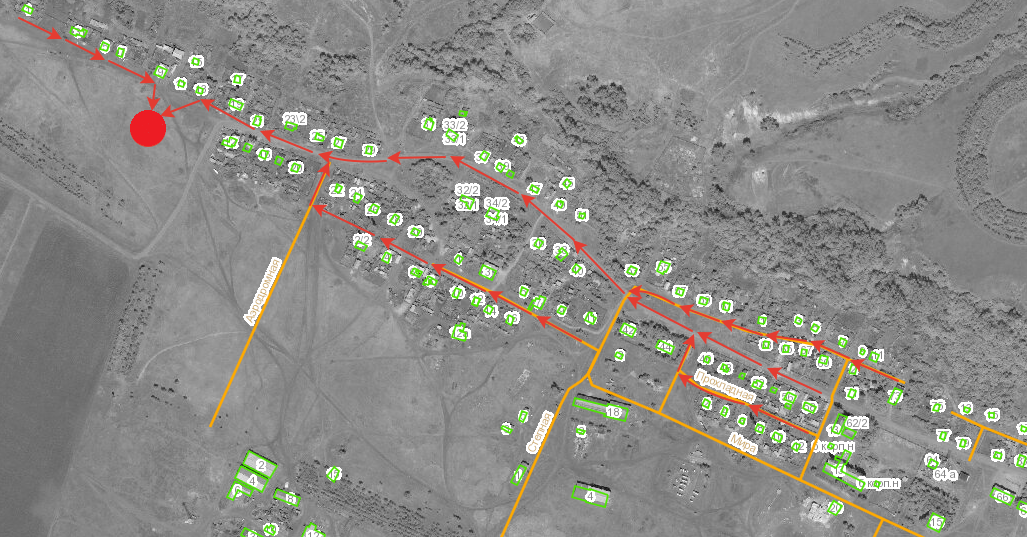 Схема № 4Места выпаса и маршрут прогона сельскохозяйственных животных и птицы в хуторе Песчаный Серафимовичского района Волгоградской области (стадо №2)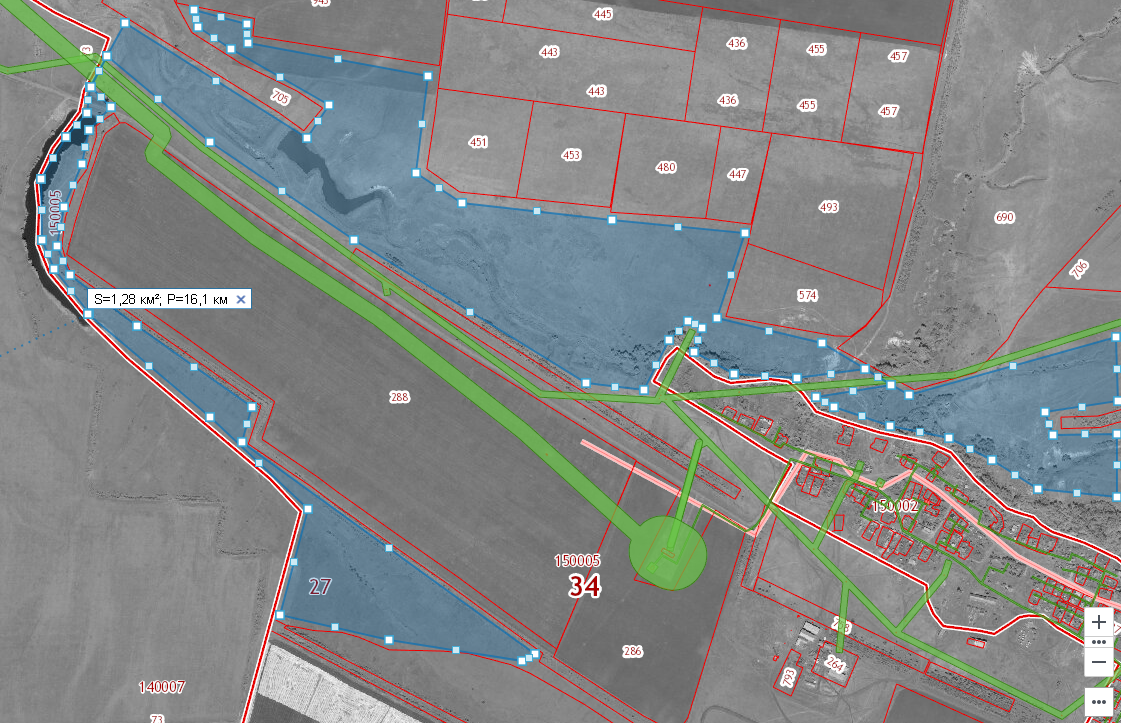 Условные обозначения:                       - место сбора стадаСхема № 5Места сбора и маршрут прогона сельскохозяйственных животных и птицыв поселке отделения №2 совхоза Усть-Медведицкий Серафимовичского района Волгоградской области 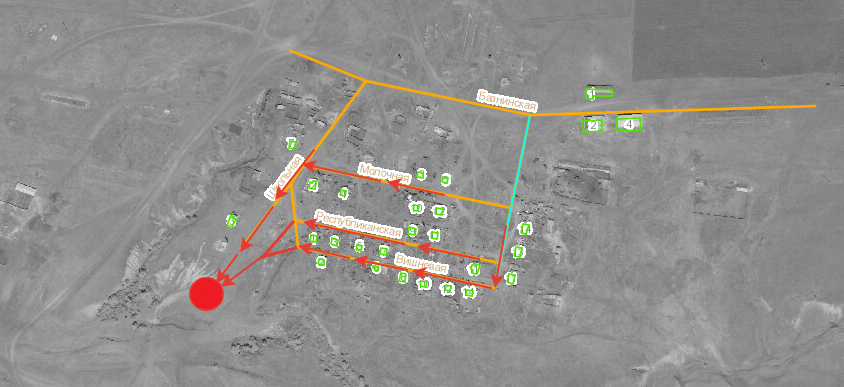 Схема № 6Места выпаса и маршрут прогона сельскохозяйственных животных и птицы в поселке отделения №2 совхоза Усть-Медведицкий Серафимовичского района Волгоградской области 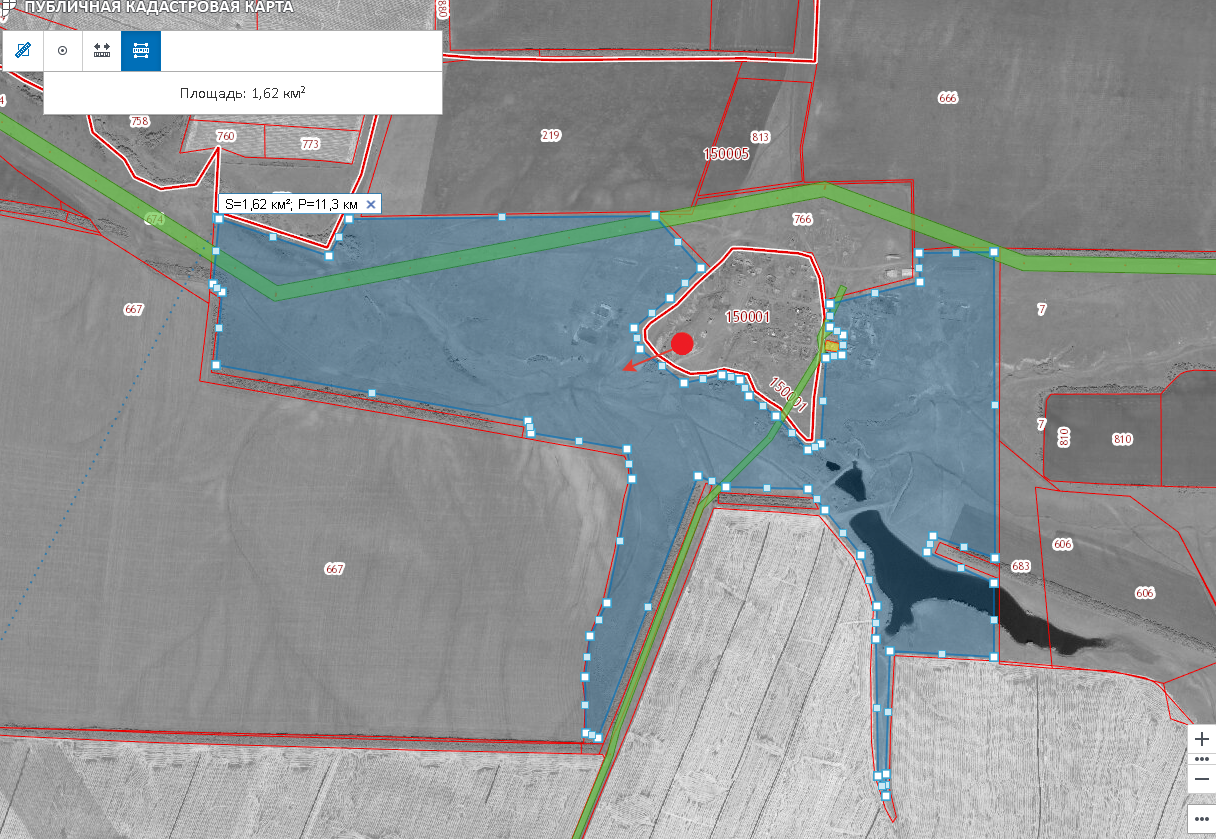 Условные обозначения:                       - место сбора стадаСхема № 7Места сбора и маршрут прогона сельскохозяйственных животных и птицыв поселке отделения №3 совхоза Усть-Медведицкий Серафимовичского района Волгоградской области 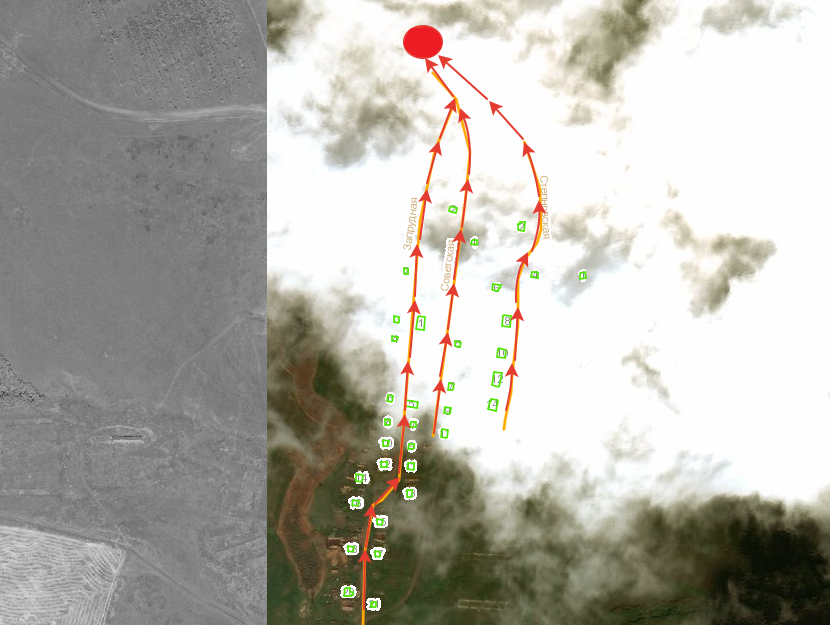 Схема № 8Места выпаса и маршрут прогона сельскохозяйственных животных и птицы в поселке отделения №3 совхоза Усть-Медведицкий Серафимовичского района Волгоградской области 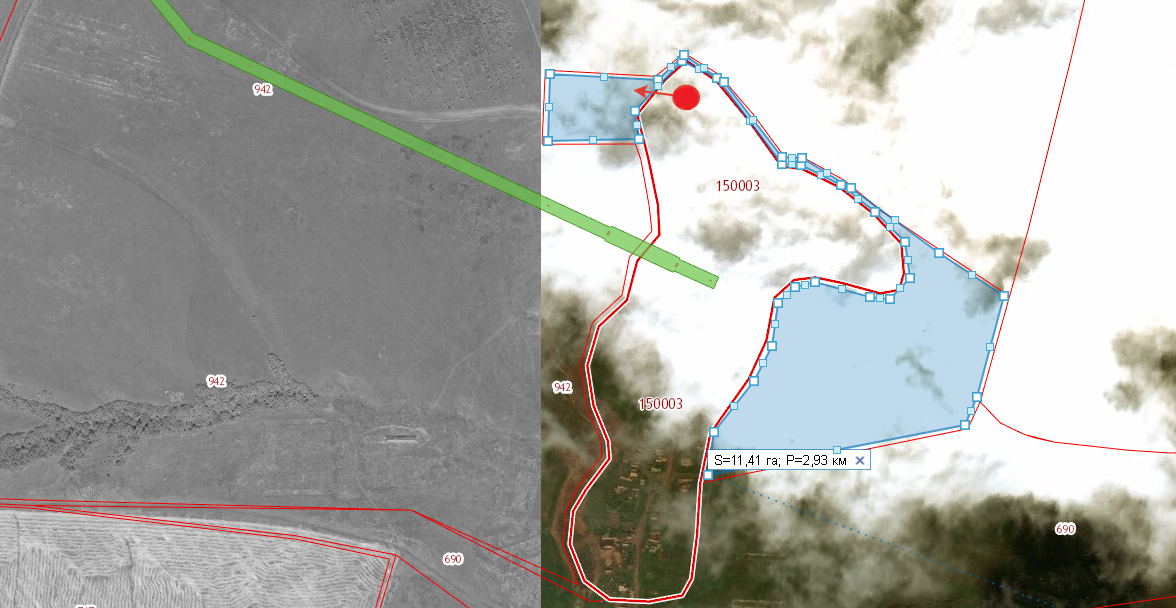 Условные обозначения:                       - место сбора стадаСхема № 9Места сбора и маршрут прогона сельскохозяйственных животных и птицыв х.Новопавловский Серафимовичского района Волгоградской области 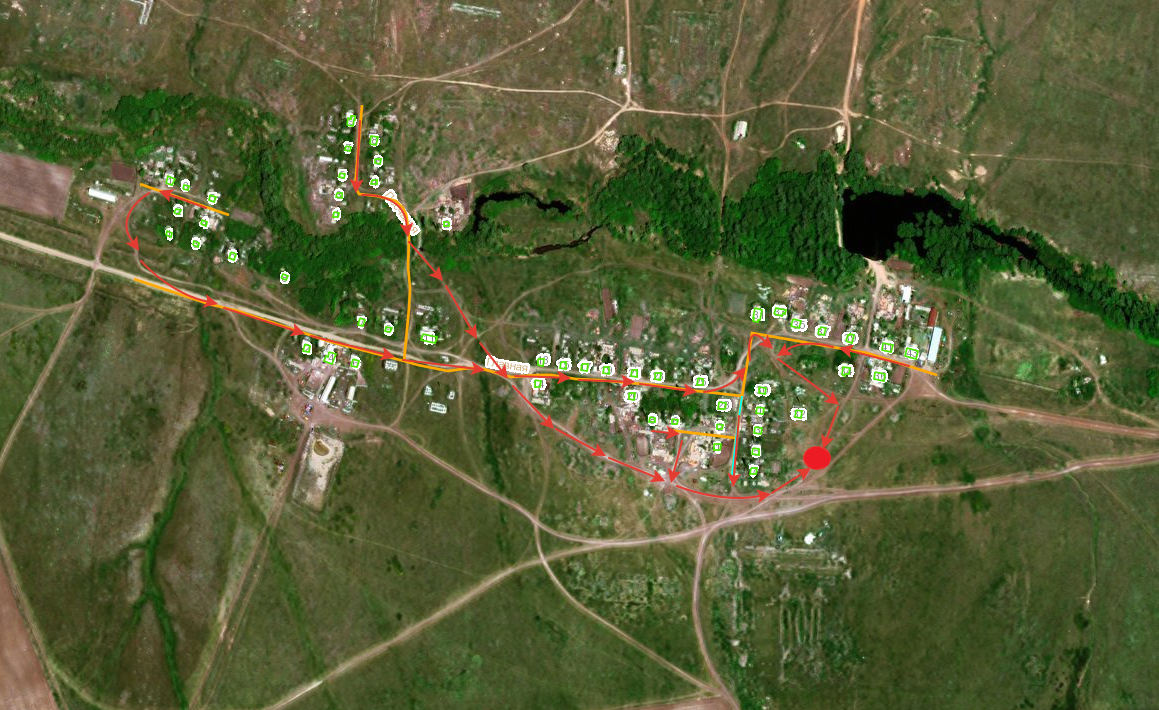 Схема № 10Места выпаса и маршрут прогона сельскохозяйственных животных и птицы в х.Новопавловский Серафимовичского района Волгоградской области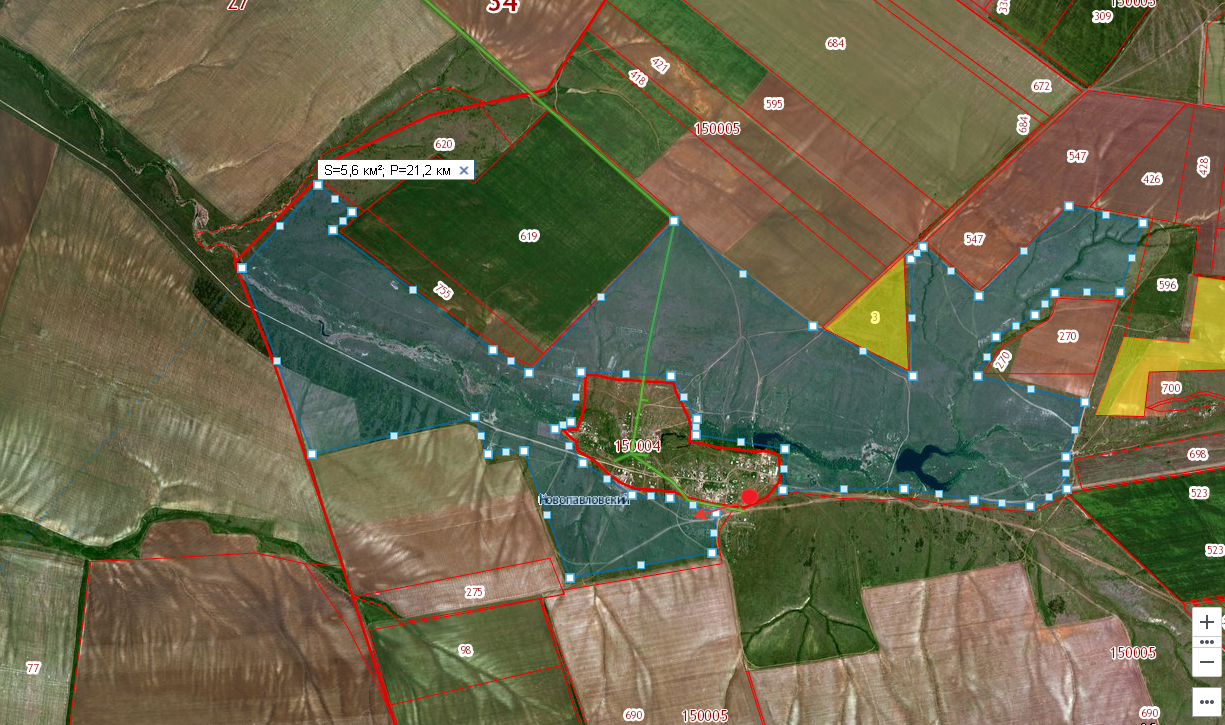 Условные обозначения:                       - место сбора стада№ п/пНаименование населенного пунктаНомер стадаМеста выпаса сельскохозяйственныхживотных и птицыМесто сбора сельскохозяйственных животных в стадоМаршрут прогона сельскохозяйственных животных и птицы к местам выпаса1х.Песчаный№1Земельный участок, государственная собственность на который не разграничена, площадью 377300 кв.м., примерно в 180 м в северо-восточном направлении от  земельного участка с кадастровым номером 34:27:150002:511 по ул.Центральная, д.111 х.Песчаный                (Схема № 2)Северо-восточная окраина хутора, примерно 180 м на северо-восток от земельного участка с кадастровым номером 34:27:150002:511 по ул.Центральная, д.111 х.Песчаный (Схема № 1)По улицам: пер.Ковыльный от д.10 до Мира, д.15;Молодежная от д.13/2 до Центральной, д.81;Луговая от д.2 до Садовая, д.23;Садовая от д.1 до Садовая, д.23;Солнечная от д.6 до д.26;пер.Узкий от д.12 до д.98;Центральная от д.75 до д.79;Зеленая от д.17 до Центральная, д.89;Центральная от д.77 до д.111.(Схема №1);1х.Песчаный№2Земельный участок, государственная собственность на который не разграничена, площадью 1280000 кв.м., примерно в 550 м в северо-западном направлении от земельного участка с кадастровым номером 34:27:150002:11 по ул.Центральная, д.12 х.Песчаный. (Схема № 4)Юго-западная окраина хутора, примерно 80 м на юго-запад от земельного участка с кадастровым номером 34:27:150002:11 по ул.Центральная, д.12 х.Песчаный.(Схема № 3)По улицам:Центральная от д.73 до д.53;Центральная от д.58 до д.19;Прохладная от д.12 до Центральная, д.46;Мира от д.11 до Центральная, д.27;Центральная от д.1 до д.11. (Схема №3);2Поселок отделения №2 совхоза Усть-Медведицкий№1Земельный участок, государственная собственность на который не разграничена, площадью 1620000 кв.м, примерно в 150 м в юго-западном направлении от земельного участка по ул. Школьная, д.1 поселка отделения №2 совхоза Усть-Медведицкий(Схема №6)Юго-западная окраина хутора, примерно 70 м на юго-запад от земельного участка по ул. Школьная, д.1 поселка отделения №2 совхоза Усть-Медведицкий(Схема №5)По улицам:Молочная от д.5 до д.2;Молочная от д.14 до Вишневая, д.11;Вишневая от д.11до д.1;Школьная от д.7 до д.1(Схема №5)3Поселок отделения №3 совхоза Усть-Медведицкий№1Земельный участок, государственная собственность на который не разграничена, площадью 114100  кв.м, примерно в 180 м в северо-западном направлении от земельного участка по ул.Советская, д.2  поселка отделения №3 совхоза Усть-Медведицкий(Схема №8)Северная окраина хутора, примерно в 250 м на север от земельного участка по ул.Советская, д.2 поселка отделения №3 совхоза Усть-Медведицкий(Схема №7)По улицам:Запрудная от д.21 до д.2;Советская от д.11 до д.2;Степновская от д.14 до д.2.(Схема №7)4х.Новопавловский№1Земельный участок, государственная собственность на который не разграничена, площадью 5600000 кв.м, примерно в 120 м в юго-западном направлении от земельного участка по ул.Весенняя, д.7, х.Новопавловский(Схема №10)Юго-восточная окраина хутора, примерно 100 м на юго-восток от земельного участка по ул.Весенняя, д.7, х.Новопавловский(Схема №9)По улицам:Титова от д.5 до д.1;Главная от д.1 до д.31;Главная от д.43 до д.33;Песчаная от д.9 до Главная, д.14;Главная от д.14 по направлению на восток к месту сбора с/х животных и птицы;пер.Тополиный от д.8 до д.6;Весенняя от д.1 до д.7.(Схема №9)- маршрут прогона сельскохозяйственных животных и птицы- места выпаса сельскохозяйственных животных и птицы- маршрут прогона сельскохозяйственных животных и птицы- места выпаса сельскохозяйственных животных и птицы- маршрут прогона сельскохозяйственных животных и птицы- места выпаса сельскохозяйственных животных и птицы- маршрут прогона сельскохозяйственных животных и птицы- места выпаса сельскохозяйственных животных и птицы- маршрут прогона сельскохозяйственных животных и птицы- места выпаса сельскохозяйственных животных и птицы